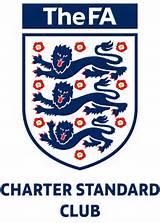 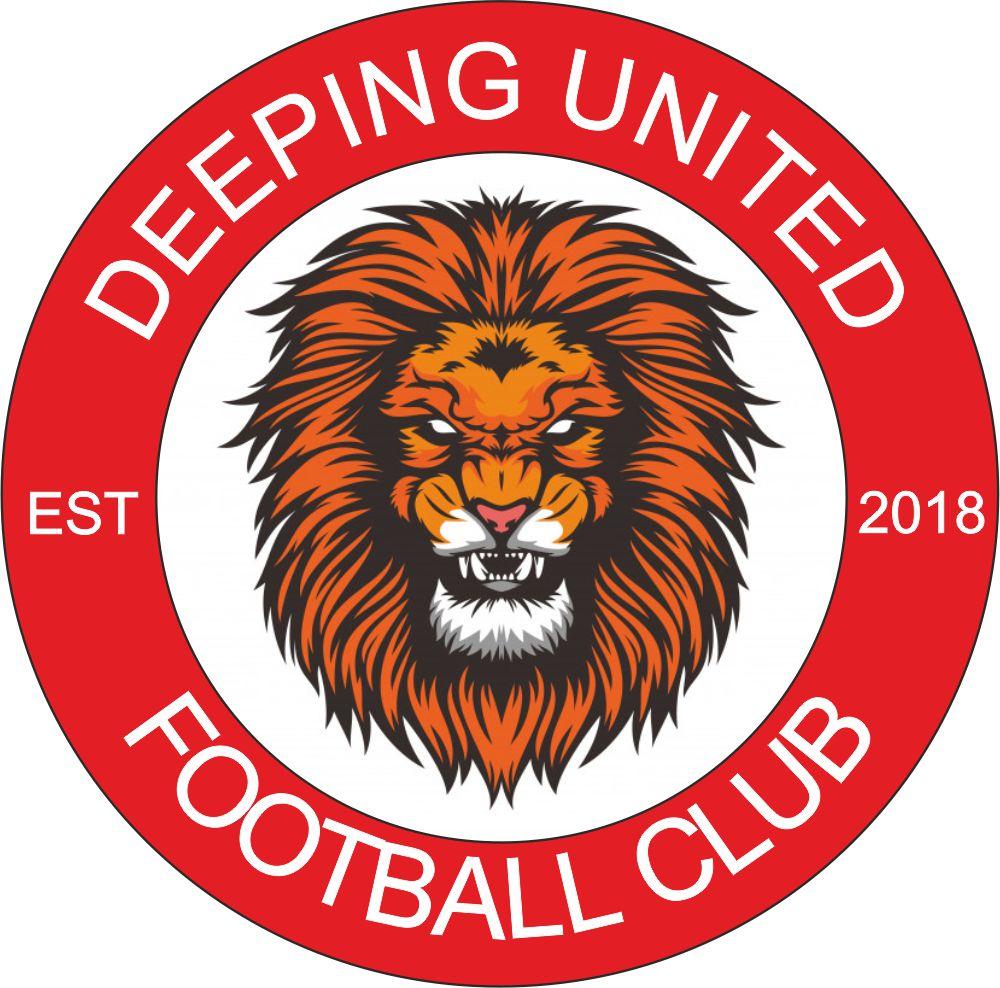       		 Deeping United Football Club Whistleblowing PolicyWhat is whistleblower?A whistle blower is a person who exposes any kind of information or activity that is deemed illegal, unethical, or not correct within an organization that is either private or public.Deeping United Football Club follows the guidance of the FA on Whistleblowing.Whistleblowing can be used as an early warning system or when it’s recognised that appropriate actions have not been taken. This approach or policy is adopted in many different walks of life.It is about revealing and raising concerns over misconduct or malpractice within an organisation or within an independent structure associated with it.Any adult or young person with concerns about a colleague can also use whistle-blowing by calling 0800 169 1863 and asking for The FA's safeguarding team, or via email on safeguarding@TheFA.com.Alternatively you can go direct the Police or Children’s Social Care and report your concerns there, or to the Child Protection in Sport Unit via cpsu@nspcc.org.uk or the NSPCC Helpline via 0808 800 5000 or by emailing help@nspcc.org.uk